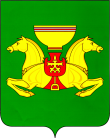 ПОСТАНОВЛЕНИЕОт 07.09.2023			        	с. Аскиз                                                  № 737-пО внесении изменений в Муниципальную программу Аскизского района «Совершенствование и развитие автомобильных дорог муниципального образования Аскизский район», утвержденную постановлением Администрации Аскизского района Республики Хакасия от 13.11.2020 № 874-пВ целях реализации мероприятий Муниципальной программы «Совершенствование и развитие автомобильных дорог муниципального образования Аскизский район», руководствуясь ст.ст. 35,40 Устава муниципального образования Аскизский район от 20.12.2005, Администрация Аскизского района Республики Хакасия постановляет:Внести изменения в Муниципальную программу «Совершенствование и развитие автомобильных дорог муниципального образования Аскизский район», утвержденную постановлением Администрации Аскизского района Республики Хакасия от 13.11.2020 № 874-п, изложив её в новой редакции, согласно приложению к настоящему постановлению.Направить настоящее постановление в редакцию газеты «Аскизский труженик» для опубликования и разместить на официальном сайте Администрации Аскизского района Республики Хакасия.Настоящее постановление вступает в силу со дня его официального опубликования.Глава Администрации                                                                        А.В. ЧелтыгмашевУтвержденапостановлением Администрации Аскизского района Республики Хакасияот « 07 » 09  2023 г.  № 737-пМУНИЦИПАЛЬНАЯ ПРОГРАММА«Совершенствование и развитие автомобильных дорог муниципального образования Аскизский район»ПАСПОРТМуниципальной программы Аскизского района«Совершенствование и развитие автомобильных дорог муниципального образования Аскизский район»(далее – Программа)Общая характеристикаСовершенствование и развитие автомобильных дорог общего пользования местного значения Аскизского района становится в настоящее время необходимым условием экономического роста и улучшения качества жизни его населения.По состоянию на 01.01.2023 г. протяженность поставленных на учет органами местного самоуправления, автомобильных дорог общего пользования в Аскизском районе составляет 575,8 км, в том числе:- автомобильные дороги общего пользования местного значения муниципального образования Аскизский район – 83 км;- автомобильные дороги общего пользования местного значения муниципальных образований поселений Аскизского района Республики Хакасия – 492,8 км.Из общей протяженности утвержденных автомобильных дорог Аскизского района доля протяженности автомобильных дорог, не имеющих твердого покрытия, составляет 27,6 процента и доля протяженности автомобильных дорог, соответствующих нормативным требованиям к транспортно-эксплуатационным показателям, составляет 63,9 процента.Недостаточное финансирование ремонтных и других видов работ в условиях постоянного увеличения интенсивности дорожного движения и роста парка транспортных средств, приводит к накоплению количества не отремонтированных участков с неудовлетворительным транспортно-эксплуатационным состоянием, на которых необходимо проведение реконструкции, что в свою очередь приводит к удорожанию проведения таких мероприятий.Состояние сети дорог определяется своевременностью, полнотой и качеством  выполнения работ по содержанию дорог и зависит от объемов финансирования и стратегии распределения финансовых ресурсов в условиях их ограниченных объемов.Для улучшения показателей по Аскизскому району необходимо ежегодно направлять бюджетные средства на приведение в нормативное состояние автомобильных дорог, в том числе их содержание. Основными направлениями дорожной деятельности для автомобильных дорог общего пользования являются:- обеспечение безопасного круглогодичного движения автотранспорта с установленными скоростями и нагрузками, при любых погодных условиях;- предохранение дорог от преждевременного износа и разрушения.  Исходя из роли и значения автомобильных дорог в экономическом и социальном развитии, конечной целью деятельности дорожной отрасли является обеспечение высокого уровня содержания эксплуатируемых дорог, уровня безопасности движения по ним в любое время года и в любых погодных условиях, и, как результат – обеспечение транспортной доступности для всех слоев населения, а также ускорение товародвижение и снижение транспортных издержек.Приоритеты муниципальной политикив сфере реализации Программы, цель и задачиВ условиях реформирования экономики усиливается взаимосвязь развития транспортной отрасли с развитием других отраслей экономики и социальной сферы, которые не только определяют требования к автомобильным дорогам, но и возможности развития отрасли. Среди основных, сформулированы следующие направления и ориентиры развития транспортной системы:- повышения привлекательности территории для развития транзитных транспортных потоков (строительство автодороги В-Тея - Таштагол) и инфраструктуры по их обслуживанию (придорожного сервиса);- обеспечения высокого уровня транспортной доступности всех населенных пунктов, перспективных промышленных, туристско-рекреационных и сельскохозяйственных зон;- обеспечения повышения уровня безопасности автодорожного движения за счет реконструкции дорожного покрытия и строительства объездных дорог вокруг населенных пунктов.В соответствии с долгосрочными приоритетами муниципальной транспортной политики определены цель и задачи Программы.В период реализации настоящей Программы основной целью является совершенствование и развитие существующей сети автомобильных дорог. Для достижения поставленной цели необходимо выполнить следующие задачи:- проведение мероприятий по содержанию автомобильных дорог общего пользования местного значения муниципального образования Аскизский район;- проведение мероприятий по улучшение транспортно-эксплуатационного состояния автомобильных дорог общего пользования местного значения и сооружений на них на территории поселений Аскизского района.Сроки и этапы реализацииРеализация мероприятий Программы осуществляется в 2021 – 2026 годах. Этапы не выделяются.Перечень программных мероприятийПеречень предусмотренных в Программе мероприятий приведен в Приложении 1 к настоящей Программе.Обоснование ресурсного обеспеченияФинансовые затраты на реализацию Программы осуществляются за счет средств дорожного фонда муниципального образования Аскизский район Республики Хакасия, средств субсидий из республиканского бюджета Республики Хакасии.Общая сумма финансовых затрат на реализацию Программы составляет 124 397,9 тысяч рублей за счет всех источников финансирования, в том числе:- из федерального бюджета – 43 470,5 тысяч рублей;- из республиканского бюджета Республики Хакасия – 52 269,1 тысяч рублей;- из  бюджета муниципального образования Аскизский район Республики Хакасия – 23 724,6 тысяч рублей;- из внебюджета - 4 933,7 тысяч рублей.Объем финансирования определяется исходя из требований к эксплуатационному состоянию действующей сети автомобильных дорог.Перечень целевых показателейПеречень целевых показателей результативности реализации Программы приведен в таблице 1.                                                                                                                           Таблица 1Приложение 1 к Муниципальной программе "Совершенствование и развитие автомобильных дорог муниципального образования Аскизский район"РОССИЙСКАЯ ФЕДЕРАЦИЯАДМИНИСТРАЦИЯАСКИЗСКОГО РАЙОНАРЕСПУБЛИКИ ХАКАСИЯРОССИЯ ФЕДЕРАЦИЯЗЫХАКАС РЕСПУБЛИКАЗЫНЫНАСХЫС АЙМАFЫНЫНУСТАF-ПАСТААОтветственный исполнительМуниципальное казенное учреждение «Управление по градостроительной и жилищной политике администрации Аскизского района»СоисполнителиАдминистрация Аскизского района Республики Хакасия, Муниципальные образования поселений Аскизского района Республики Хакасия (по согласованию)Цельсовершенствование и развитие автомобильных дорог общего пользования местного значения на территории муниципального образования Аскизский район Республики ХакасияЗадачи - содержание, ремонт, реконструкция и строительство автомобильных дорог общего пользования местного значения муниципального образования Аскизский район;Целевые индикаторы и показатели - протяженность автомобильных дорог общего пользования местного значения муниципального образования Аскизский район, на которых обеспечено круглогодичное транспортное сообщение:2021 год – 83 км;2022 год – 83 км;2023 год – 83 км;2024 год – 83 км;2025 год – 83 км;2026 год – 83 км.- доля протяженности автомобильных дорог общего пользования местного значения, не отвечающих нормативным требованиям, в общей протяженности автомобильных дорог общего пользования местного значения:2022 год – 22,1 процентов;2023 год – 20,3 процентов;2024 год – 18,5 процентов;2025 год – 16,7 процентов;2026 год – 14,9 процентов.- протяженность автомобильных дорог общего пользования местного значения, введенных в эксплуатацию после ремонта:2022 год – 0 км;2023 год – 1,5 км;2024 год – 1,5 км;2025 год – 1,5 км;2026 год – 1,5 км.- протяженность автомобильных дорог общего пользования местного значения, введенных в эксплуатацию после реконструкции:2021 – 2023 годы – 0,846 км.- протяженность автомобильных дорог общего пользования местного значения, введенных в эксплуатацию после строительства:2024 год – 0,576 км.- протяженности искусственных сооружений на автомобильных дорогах общего пользования местного значения, введенных в эксплуатацию после ремонта:2021 год – 30,0 м.Этапы и сроки реализации 2021 – 2026 годы, этапы не выделяютсяОбъемы бюджетных ассигнований Общая сумма финансовых затрат на реализацию Программы составляет 124 397,9 тысяч рублей, из них: средства федерального бюджета – 43 470,5 тысяч рублей, средства республиканского бюджета Республики Хакасия – 52 269,1 тысяч рублей; средства бюджета муниципального образования Аскизский район Республики Хакасия – 23 724,6 тысяч рублей, внебюджетные средства – 4 933,7 тысяч рублей.Финансирование по годам:- 2021 год – 21 269,0 тысяча рублей, из них: средства республиканского бюджета Республики Хакасия – 16 000,0 тысяч рублей; средства бюджета муниципального образования Аскизский район Республики Хакасия – 5 269,0 тысяча рублей;- 2022 год – 23 051,6 тысяч рублей, из них: средства республиканского бюджета Республики Хакасия – 19 000,0 тысяч рублей; средства бюджета муниципального образования Аскизский район Республики Хакасия – 4 051,6 тысяч рублей;- 2023 год – 3 155,9 тысяч рублей;- 2024 год – 69 733,0 тысяч рублей, из них: средства федерального бюджета – 43 470,5 тысяч рублей, средства республиканского бюджета Республики Хакасия – 17 269,1 тысяч рублей; средства бюджета муниципального образования Аскизский район Республики Хакасия – 4 059,8 тысяч рублей, внебюджетные средства – 4 933,7 тысяч рублей.- 2025 год – 3 594,2 тысяч рублей;- 2026 год – 3 594,2 тысяч рублей.Ожидаемые результаты реализации Программы- протяженность автомобильных дорог общего пользования местного значения муниципального образования Аскизский район, на которых обеспечено круглогодичное транспортное сообщение – 83 км.- уменьшение доли протяженности автомобильных дорог общего пользования местного значения, не отвечающих нормативным требованиям, в общей протяженности автомобильных дорог местного значения общего пользования – до 14,9 процентов;- протяженность автомобильных дорог общего пользования местного значения, введенных в эксплуатацию после ремонта –  6 км;- протяженность автомобильных дорог общего пользования местного значения, введенных в эксплуатацию после реконструкции –  0,846 км;- протяженность автомобильных дорог общего пользования местного значения, введенных в эксплуатацию после строительства –  0,576 км;- протяженности искусственных сооружений на автомобильных дорогах общего пользования местного значения, введенных в эксплуатацию после ремонта – 30,0 м.№ п/пНаименование показателяЕд. измеренияБазовое значение показателяИндикаторы результативности по годамИндикаторы результативности по годамИндикаторы результативности по годамИндикаторы результативности по годамИндикаторы результативности по годамИндикаторы результативности по годам№ п/пНаименование показателяЕд. измеренияБазовое значение показателя202120222023202420252026123456789101.Задача № 1 "Содержание, ремонт, реконструкция и строительство автомобильных дорог общего пользования местного значения муниципального образования Аскизский район"Задача № 1 "Содержание, ремонт, реконструкция и строительство автомобильных дорог общего пользования местного значения муниципального образования Аскизский район"Задача № 1 "Содержание, ремонт, реконструкция и строительство автомобильных дорог общего пользования местного значения муниципального образования Аскизский район"Задача № 1 "Содержание, ремонт, реконструкция и строительство автомобильных дорог общего пользования местного значения муниципального образования Аскизский район"Задача № 1 "Содержание, ремонт, реконструкция и строительство автомобильных дорог общего пользования местного значения муниципального образования Аскизский район"Задача № 1 "Содержание, ремонт, реконструкция и строительство автомобильных дорог общего пользования местного значения муниципального образования Аскизский район"Задача № 1 "Содержание, ремонт, реконструкция и строительство автомобильных дорог общего пользования местного значения муниципального образования Аскизский район"Задача № 1 "Содержание, ремонт, реконструкция и строительство автомобильных дорог общего пользования местного значения муниципального образования Аскизский район"Задача № 1 "Содержание, ремонт, реконструкция и строительство автомобильных дорог общего пользования местного значения муниципального образования Аскизский район"1.1.Протяженность автомобильных дорог общего пользования местного значения муниципального образования Аскизский район, на которых обеспечено круглогодичное транспортное сообщениекм838383838383831.2.Протяженность автомобильных дорог общего пользования местного значения муниципального образования Аскизский район, введенных в эксплуатацию после ремонтакм---1,51,51,51,51.3Протяженность автомобильных дорог общего пользования местного значения муниципального образования Аскизский район, введенных в эксплуатацию после реконструкции и строительствакм--0,846-0,576--2.1.Доля протяженности автомобильных дорог общего пользования местного значения, не отвечающих нормативным требованиям, в общей протяженности автомобильных дорог местного значения общего пользования%--22,120,318,516,714,93.Задача № 2 "Улучшение транспортно-эксплуатационного состояния автомобильных дорог общего пользования местного значения и сооружений на них на территории поселений Аскизского района»Задача № 2 "Улучшение транспортно-эксплуатационного состояния автомобильных дорог общего пользования местного значения и сооружений на них на территории поселений Аскизского района»Задача № 2 "Улучшение транспортно-эксплуатационного состояния автомобильных дорог общего пользования местного значения и сооружений на них на территории поселений Аскизского района»Задача № 2 "Улучшение транспортно-эксплуатационного состояния автомобильных дорог общего пользования местного значения и сооружений на них на территории поселений Аскизского района»Задача № 2 "Улучшение транспортно-эксплуатационного состояния автомобильных дорог общего пользования местного значения и сооружений на них на территории поселений Аскизского района»Задача № 2 "Улучшение транспортно-эксплуатационного состояния автомобильных дорог общего пользования местного значения и сооружений на них на территории поселений Аскизского района»Задача № 2 "Улучшение транспортно-эксплуатационного состояния автомобильных дорог общего пользования местного значения и сооружений на них на территории поселений Аскизского района»Задача № 2 "Улучшение транспортно-эксплуатационного состояния автомобильных дорог общего пользования местного значения и сооружений на них на территории поселений Аскизского района»Задача № 2 "Улучшение транспортно-эксплуатационного состояния автомобильных дорог общего пользования местного значения и сооружений на них на территории поселений Аскизского района»3.1Протяженность автомобильных дорог общего пользования местного значения, введенных в эксплуатацию после реконструкции, в том числе в малых и отдаленных селах Аскизского районакм1,31,33.2Протяженность искусственных сооружений на автомобильных дорогах общего пользования местного значения, введенных в эксплуатацию после ремонтам3030№ п/пНаименование мероприятияОбъем финансирования Муниципальной программы, тыс.рублейОбъем финансирования Муниципальной программы, тыс.рублейОбъем финансирования Муниципальной программы, тыс.рублейОбъем финансирования Муниципальной программы, тыс.рублейОбъем финансирования Муниципальной программы, тыс.рублейОбъем финансирования Муниципальной программы, тыс.рублейОбъем финансирования Муниципальной программы, тыс.рублейОбъем финансирования Муниципальной программы, тыс.рублейОбъем финансирования Муниципальной программы, тыс.рублейОбъем финансирования Муниципальной программы, тыс.рублейОбъем финансирования Муниципальной программы, тыс.рублейОбъем финансирования Муниципальной программы, тыс.рублейОбъем финансирования Муниципальной программы, тыс.рублейОбъем финансирования Муниципальной программы, тыс.рублейОбъем финансирования Муниципальной программы, тыс.рублейОбъем финансирования Муниципальной программы, тыс.рублейОбъем финансирования Муниципальной программы, тыс.рублейОбъем финансирования Муниципальной программы, тыс.рублейОбъем финансирования Муниципальной программы, тыс.рублейОбъем финансирования Муниципальной программы, тыс.рублейОбъем финансирования Муниципальной программы, тыс.рублейОтветственный исполнитель/соисполнитель№ п/пНаименование мероприятияВсегов том числе по годам реализациив том числе по годам реализациив том числе по годам реализациив том числе по годам реализациив том числе по годам реализациив том числе по годам реализациив том числе по годам реализациив том числе по годам реализациив том числе по годам реализациив том числе по годам реализациив том числе по годам реализациив том числе по годам реализациив том числе по годам реализациив том числе по годам реализациив том числе по годам реализациив том числе по годам реализациив том числе по годам реализациив том числе по годам реализациив том числе по годам реализациив том числе по годам реализацииОтветственный исполнитель/соисполнитель№ п/пНаименование мероприятияВсего2021 год2021 год2021 год2022 год2022 год2022 год2023 год2023 год2023 год2024 год2024 год2024 год2024 год2025 год2025 год2025 год2026 год2026 год2026 годОтветственный исполнитель/соисполнитель№ п/пНаименование мероприятияВсегоРесп. бюджетРайон. бюджетИтогоРесп. БюджетРайон. бюджетИтогоРесп. БюджетРайон. бюджетИтогоФедер. БюджетРесп. БюджетРайон. бюджетВнебюджетИтогоРесп. БюджетРайон. бюджетИтогоРесп. БюджетРайон. бюджетИтогоОтветственный исполнитель/соисполнитель123456789101112131415161718192021221.Задача № 1 "Содержание, ремонт, реконструкция и строительство автомобильных дорог общего пользования местного значения муниципального образования Аскизский район"Задача № 1 "Содержание, ремонт, реконструкция и строительство автомобильных дорог общего пользования местного значения муниципального образования Аскизский район"Задача № 1 "Содержание, ремонт, реконструкция и строительство автомобильных дорог общего пользования местного значения муниципального образования Аскизский район"Задача № 1 "Содержание, ремонт, реконструкция и строительство автомобильных дорог общего пользования местного значения муниципального образования Аскизский район"Задача № 1 "Содержание, ремонт, реконструкция и строительство автомобильных дорог общего пользования местного значения муниципального образования Аскизский район"Задача № 1 "Содержание, ремонт, реконструкция и строительство автомобильных дорог общего пользования местного значения муниципального образования Аскизский район"Задача № 1 "Содержание, ремонт, реконструкция и строительство автомобильных дорог общего пользования местного значения муниципального образования Аскизский район"Задача № 1 "Содержание, ремонт, реконструкция и строительство автомобильных дорог общего пользования местного значения муниципального образования Аскизский район"Задача № 1 "Содержание, ремонт, реконструкция и строительство автомобильных дорог общего пользования местного значения муниципального образования Аскизский район"Задача № 1 "Содержание, ремонт, реконструкция и строительство автомобильных дорог общего пользования местного значения муниципального образования Аскизский район"Задача № 1 "Содержание, ремонт, реконструкция и строительство автомобильных дорог общего пользования местного значения муниципального образования Аскизский район"Задача № 1 "Содержание, ремонт, реконструкция и строительство автомобильных дорог общего пользования местного значения муниципального образования Аскизский район"Задача № 1 "Содержание, ремонт, реконструкция и строительство автомобильных дорог общего пользования местного значения муниципального образования Аскизский район"Задача № 1 "Содержание, ремонт, реконструкция и строительство автомобильных дорог общего пользования местного значения муниципального образования Аскизский район"Задача № 1 "Содержание, ремонт, реконструкция и строительство автомобильных дорог общего пользования местного значения муниципального образования Аскизский район"Задача № 1 "Содержание, ремонт, реконструкция и строительство автомобильных дорог общего пользования местного значения муниципального образования Аскизский район"Задача № 1 "Содержание, ремонт, реконструкция и строительство автомобильных дорог общего пользования местного значения муниципального образования Аскизский район"Задача № 1 "Содержание, ремонт, реконструкция и строительство автомобильных дорог общего пользования местного значения муниципального образования Аскизский район"Задача № 1 "Содержание, ремонт, реконструкция и строительство автомобильных дорог общего пользования местного значения муниципального образования Аскизский район"Задача № 1 "Содержание, ремонт, реконструкция и строительство автомобильных дорог общего пользования местного значения муниципального образования Аскизский район"Задача № 1 "Содержание, ремонт, реконструкция и строительство автомобильных дорог общего пользования местного значения муниципального образования Аскизский район"Задача № 1 "Содержание, ремонт, реконструкция и строительство автомобильных дорог общего пользования местного значения муниципального образования Аскизский район"Задача № 1 "Содержание, ремонт, реконструкция и строительство автомобильных дорог общего пользования местного значения муниципального образования Аскизский район"1.1.Содержание автомобильных дорог общего пользования местного значения муниципального образования Аскизский район, ИТОГО, в том числе:16 468,6-3 359,03 359,0-3 559,63 559,6-2 350,02 350,0-2 400,02 400,0-2 400,02 400,02 400,02 400,0МКУ Управление ЖКХ/ Администрация Аскизского района Республики Хакасия1.1.1. Пуланколь-Камышта, Подъезд к аалу Аев, Подъезд к озеру Баланкуль, Пуланколь-Сыры10 254,2-1 859,01 859,0-2 395,22 395,2-1 500,01 500,0-1 500,01 500,0-1 500,01 500,01 500,01 500,0МКУ Управление ЖКХ / Администрация Аскизского района Республики Хакасия1.1.2.Усть-Чуль – Илиморов – Политов1 072,9-200,0200,0-122,9122,9-150,0150,0-200,0200,0-200,0200,0200,0200,0МКУ Управление ЖКХ / Администрация Аскизского района Республики Хакасия1.1.3.Подъезд к п.Ясная Поляна3 255,3-200,0200,0-655,3655,3-600,0600,0-600,0600,0-600,0600,0600,0600,0МКУ Управление ЖКХ / Администрация Аскизского района Республики Хакасия1.1.4.Казановка-музей - Анчыл-чон886,2-100,0100,0-386,2386,2-100,0100,0-100,0100,0-100,0100,0100,0100,0МКУ Управление ЖКХ / Администрация Аскизского района Республики Хакасия1.1.5.Паспортизация автомобильных дорог1 000,0-1 000,01 000,0--0,0-0,0-0,0-0,00,01.2.Ремонт автомобильных дорог общего пользования местного значения муниципального образования Аскизский район, ИТОГО, в том числе:4 190,7----0,00,0-805,9805,9-996,4996,4-1 194,21 194,21 194,21 194,2МКУ Управление ЖКХ / Администрация Аскизского района Республики Хакасия1.2.1. Ремонт автомобильных дорог:  Пуланколь-Камышта, Подъезд к аалу Аев, Подъезд к озеру Баланкуль, Пуланколь-Сыры4 190,7----0,0-805,9805,9-996,4996,4-1 194,21 194,21 194,21 194,2МКУ Управление ЖКХ / Администрация Аскизского района Республики Хакасия1.3.Реконструкция и строительство автомобильных дорог общего пользования местного значения муниципального образования Аскизский район, ИТОГО, в том числе:101 990,60016 000,0162,016 162,019 000,0492,019 492,0---43 470,517 269,1663,44 933,766 336,6------МКУ Управление ЖКХ/ Администрация Аскизского района Республики Хакасия1.3.1.Реконструкция аварийного участка автомобильной дороги Усть-Чуль – Илимиров – Политов в Аскизском районе Республики Хакасия-16 000,0162,016 162,019 000,0192,019 192,0------------МКУ Управление ЖКХ / Администрация Аскизского района Республики Хакасия1.3.2.Реконструкция аварийного участка автомобильной дороги Усть-Чуль – Илимиров – Политов в Аскизском районе Республики Хакасия (строительный контроль)300,0----300,0300,0------------МКУ Управление ЖКХ / Администрация Аскизского района Республики Хакасия1.3.3.Выполнение инженерных изысканий и разработка проектной документациипо объекту: «Реконструкция автомобильной дороги Подъезд к озеру Баланкуль км 0+000 – км 12+009 в Аскизском районе Республики Хакасия»17 000,0---------16 830,0170,017 000,0------МКУ Управление ЖКХ / Администрация Аскизского района Республики Хакасия1.3.4.Строительство автомобильной дороги 
ул. Гагарина с. Аскиз Аскизского района Республики Хакасия49 336,6---------43 470,5439,1493,44 933,749 336,6------МКУ Управление ЖКХ / Администрация Аскизского района Республики Хакасия1.3.ИТОГО122 649,916 000,03 521,019 521,019 000,04 051,623 051,6-3 155,93 155,943 470,517 269,14 059,84 933,769 733,0-3 594,23 594,23 594,23 594,22.Задача № 2 "Улучшение транспортно-эксплуатационного состояния автомобильных дорог общего пользования местного значения и сооружений на них на территории поселений Аскизского района»Задача № 2 "Улучшение транспортно-эксплуатационного состояния автомобильных дорог общего пользования местного значения и сооружений на них на территории поселений Аскизского района»Задача № 2 "Улучшение транспортно-эксплуатационного состояния автомобильных дорог общего пользования местного значения и сооружений на них на территории поселений Аскизского района»Задача № 2 "Улучшение транспортно-эксплуатационного состояния автомобильных дорог общего пользования местного значения и сооружений на них на территории поселений Аскизского района»Задача № 2 "Улучшение транспортно-эксплуатационного состояния автомобильных дорог общего пользования местного значения и сооружений на них на территории поселений Аскизского района»Задача № 2 "Улучшение транспортно-эксплуатационного состояния автомобильных дорог общего пользования местного значения и сооружений на них на территории поселений Аскизского района»Задача № 2 "Улучшение транспортно-эксплуатационного состояния автомобильных дорог общего пользования местного значения и сооружений на них на территории поселений Аскизского района»Задача № 2 "Улучшение транспортно-эксплуатационного состояния автомобильных дорог общего пользования местного значения и сооружений на них на территории поселений Аскизского района»Задача № 2 "Улучшение транспортно-эксплуатационного состояния автомобильных дорог общего пользования местного значения и сооружений на них на территории поселений Аскизского района»Задача № 2 "Улучшение транспортно-эксплуатационного состояния автомобильных дорог общего пользования местного значения и сооружений на них на территории поселений Аскизского района»Задача № 2 "Улучшение транспортно-эксплуатационного состояния автомобильных дорог общего пользования местного значения и сооружений на них на территории поселений Аскизского района»Задача № 2 "Улучшение транспортно-эксплуатационного состояния автомобильных дорог общего пользования местного значения и сооружений на них на территории поселений Аскизского района»Задача № 2 "Улучшение транспортно-эксплуатационного состояния автомобильных дорог общего пользования местного значения и сооружений на них на территории поселений Аскизского района»Задача № 2 "Улучшение транспортно-эксплуатационного состояния автомобильных дорог общего пользования местного значения и сооружений на них на территории поселений Аскизского района»Задача № 2 "Улучшение транспортно-эксплуатационного состояния автомобильных дорог общего пользования местного значения и сооружений на них на территории поселений Аскизского района»Задача № 2 "Улучшение транспортно-эксплуатационного состояния автомобильных дорог общего пользования местного значения и сооружений на них на территории поселений Аскизского района»Задача № 2 "Улучшение транспортно-эксплуатационного состояния автомобильных дорог общего пользования местного значения и сооружений на них на территории поселений Аскизского района»Задача № 2 "Улучшение транспортно-эксплуатационного состояния автомобильных дорог общего пользования местного значения и сооружений на них на территории поселений Аскизского района»Задача № 2 "Улучшение транспортно-эксплуатационного состояния автомобильных дорог общего пользования местного значения и сооружений на них на территории поселений Аскизского района»Задача № 2 "Улучшение транспортно-эксплуатационного состояния автомобильных дорог общего пользования местного значения и сооружений на них на территории поселений Аскизского района»Задача № 2 "Улучшение транспортно-эксплуатационного состояния автомобильных дорог общего пользования местного значения и сооружений на них на территории поселений Аскизского района»Задача № 2 "Улучшение транспортно-эксплуатационного состояния автомобильных дорог общего пользования местного значения и сооружений на них на территории поселений Аскизского района»Задача № 2 "Улучшение транспортно-эксплуатационного состояния автомобильных дорог общего пользования местного значения и сооружений на них на территории поселений Аскизского района»2.1.Реконструкция автомобильных дорог общего пользования местного значения поселений, малых и отдаленных сел (в том числе на разработку проектной документации), в том числе:1 700,0-1 700,01 700,0---------------2.1.1.Иные межбюджетные трансферты на выполнение инженерных изысканий, проектной и рабочей документации, государственной экспертизы по реконструкции автомобильных дорог местного значения муниципального образования Аскизский район (Бирикчульский сельсовет)1 700,0-1 700,01 700,0---------------МКУ Управление ЖКХ / Администрация Аскизского района Республики Хакасия, Администрация Бирикчульского сельсовета2.2.Ремонт автомобильных дорог общего пользования местного значения поселений, в том числе искусственных сооружений на них48,0-48,048,0---------------2.2.1.Иные межбюджетные трансферты на выполнение работ по ремонту автомобильных дорог общего пользования местного значения поселений, в том числе по ремонту искусственных сооружений на них.48,0-48,048,0---------------МКУ Управление ЖКХ / Администрация Аскизского района Республики Хакасия, Администрация Усть-Чульского сельсовета2.3.ИТОГО по задаче 21 748,0-1 748,01 748,0---------------3.ВСЕГО по МП, в т.ч.:124 397,916 000,05 269,021 269,019 000,04 051,623 051,6-3 155,93 155,943 470,517 269,14 059,84 933,769 733,0-3 594,23 594,23 594,23 594,24.средства республиканского бюджета РХ52 269,15.средства бюджета муниципального района23 724,66.средства федерального бюджета 43 470,57.внебюджетные средства4 933,7